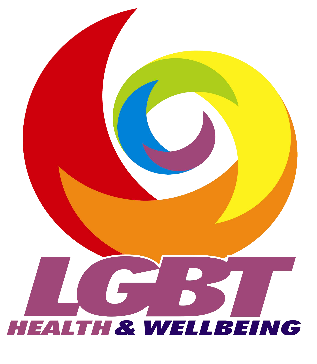 Our Team